附件深圳市气象灾害风险提示（2023年版）编制说明：1.台风灾害主要包含台风大风灾害、台风暴雨灾害和风暴潮灾害，其中台风暴雨灾害风险请参考暴雨各级预警信号对应的风险提示。2.以上各类气象灾害主要风险是基于历史灾情记录、防御经验梳理总结得出，实际风险可能包含但不限于上述提示内容，建议各单位、各部门在防御工作中结合实际参考使用。附表深圳市各街道积水降雨阈值表（2023年版）备注：1、附表1：台风风险主要考虑大风、风暴潮，由台风引起的降雨风险参照暴雨灾种；2、附件2：易积水均为近两年出现过积水（内涝）情况；易短时积水的为采用1小时50毫米降雨情况模拟，可能存在积水（内涝）风险的区域。信号种类信号级别图标含义主要风险台 风预 警 台风白色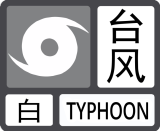 48小时内将受台风影响。1.进入台风注意状态，警惕台风对当地的影响。台 风预 警 台风蓝色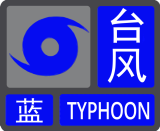 24小时内将受台风影响，平均风力可达6级以上或者阵风8级以上；或者已受台风影响，平均风力为6～7级，或者阵风8～9级并将持续。1.影响居民出行，可能影响室外人口密集场所、沿海区域的人员安全；2.可能引起树木折枝、倒塌；3.可能造成在建工地的脚手架、塔吊、龙门吊等设施设备及临时搭建物受损；4.可能影响沿海旅游、海上作业、码头作业、海产养殖、在港船舶、海上船只安全；5.影响高空、户外作业安全；6.可能影响地铁高架段运行；7.临时搭建物、简易工棚、建筑物的悬挂物、广告牌、标识牌、农用薄膜、防尘网等易飘物被大风吹至电力设备上导致设备跳闸故障，导致区域甚至深圳大面积停电。台 风预 警台风黄色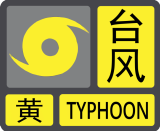 24小时内将受台风影响，平均风力可达8级以上，或者阵风10级以上；或者已经受台风影响，平均风力为8～9级，或者阵风10～11级并将持续。1.影响居民出行安全；2.影响在校和上下学学生安全；3.可能导致塔吊、龙门吊等起重机械倒塌、损毁,造成人员伤亡；4.可能造成临时搭建物、简易工棚、老旧危房受损；可能吹落高层建筑物的悬挂物、搁置物及附属物（玻璃幕墙），影响行人安全；5.严重危及高空、户外作业（活动）安全；6.可能吹落（倒）广告牌、标识牌、路灯、道路护栏，影响人员和交通安全；可能造成树木倒塌，殃及树下行人、车辆及周边简易建筑物；造成“陆空铁”交通枢纽场站及其他构筑物揭顶、垮塌；7.可能吹落港口码头集装箱；可能影响沿海旅游、海上作业、码头作业、海产养殖、在港船舶、海上船只安全；8.可能造成滨海浴场、景区、公园、游乐场设施设备损毁；9.若风暴潮与天文潮叠加，伴随风浪可能造成海水漫堤、海堤受损、海水倒灌；10.临时搭建物、简易工棚、建筑物的悬挂物、广告牌、标识牌、农用薄膜、防尘网等易飘物被大风吹至电力设备上导致设备跳闸故障，导致区域甚至深圳大面积停电。台 风预 警台风橙色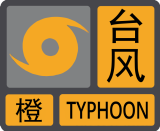 12小时内将受台风影响，平均风力可达10级以上，或者阵风12级以上；或者已经受台风影响，平均风力为10～11级，或者阵风12级以上并将持续。1.影响居民出行安全；2.影响在校和上下学学生安全；3.塔吊、龙门吊等起重机械倒塌、损毁,造成人员伤亡风险高；4.临时搭建物、简易工棚、老旧危房受损风险高；吹落高层建筑物的悬挂物、搁置物及附属物（玻璃幕墙）风险高，影响行人安全；可能造成小型住宅民居、公共建筑物（构筑物）轻微受损；可能造成高层建筑物轻微晃动；5.严重危及高空、户外作业（活动）安全；6.吹落（倒）广告牌、标识牌、路灯、道路护栏风险高，影响人员和交通安全；树木倒塌风险高，殃及树下行人、车辆及周边简易建筑物；7.“海陆空铁”交通影响风险高，交通设施损毁风险高；8.影响沿海旅游、海上作业、码头作业、海产养殖、在港船舶、海上船只安全；吹落港口码头集装箱风险高；9.造成滨海浴场、景区、公园、游乐场设施设备损毁风险高；10.部分城市生命线系统损毁风险高；11.若风暴潮与天文潮叠加，伴随风浪可能造成海水漫堤、海堤受损、海水倒灌；12.可能影响外出抢险救灾人员的人身安全；13.临时搭建物、简易工棚、建筑物的悬挂物、广告牌、标识牌、农用薄膜、防尘网等易飘物被大风吹至电力设备上导致设备跳闸故障，导致区域甚至深圳大面积停电。台 风预 警台风红色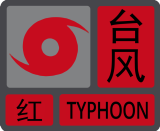 12小时内将受或者已经受台风影响，平均风力可达12级以上，或者已达12级以上并将持续。1.影响居民出行安全；2.影响在校和上下学学生安全；3.塔吊、龙门吊等起重机械倒塌、损毁,造成人员伤亡风险极高；4.临时搭建物、简易工棚、老旧危房受损风险极高；吹落高层建筑物的悬挂物、搁置物及附属物（玻璃幕墙）风险极高，影响行人安全；可能造成小型住宅民居、公共建筑物（构筑物）结构性损坏；5.严重危及高空、户外作业（活动）安全；6.吹落（倒）广告牌、标识牌、路灯、道路护栏风险极高，影响人员和交通安全；树木倒塌风险极高，殃及树下行人、车辆及周边简易建筑物；7.“海陆空铁”交通影响风险极高，交通设施损毁风险极高；8.影响沿海旅游、海上作业、码头作业、海产养殖、在港船舶、海上船只安全；吹落港口码头集装箱风险极高；9.造成滨海浴场、景区、公园、游乐场设施设备损毁风险极高；10.城市生命线系统损毁风险极高；11.若风暴潮与天文潮叠加，伴随风浪可能造成海水漫堤、海堤受损、海水倒灌；12.可能影响外出抢险救灾人员的人身安全；13.临时搭建物、简易工棚、建筑物的悬挂物、广告牌、标识牌、农用薄膜、防尘网等易飘物被大风吹至电力设备上导致设备跳闸故障，导致区域甚至深圳大面积停电。暴 雨 预 警暴 雨 预 警暴雨黄色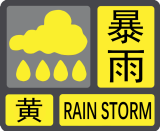 6小时内本地将有暴雨发生，或者已经出现明显降雨，且降雨将持续。1.可能影响在校和上下学学生安全；2.可能导致低洼、易涝区积水，有人员被困、淹溺，车辆熄火、被困的风险；3.可能影响高空、户外作业（活动）安全；4.可能导致暗涵、河道、水库、湖泊水位上升，滞留人员有淹溺风险；地下商场、地铁站、地下通道、地下车库等地下空间有水浸风险；5.可能造成老旧房屋、围墙、挡土墙倒塌；6.低洼水浸区域室外用电设施可能存在漏电隐患，周边行人有触电风险；7.可能引发山洪；可能诱发堆填土坡、挡土墙垮塌；可能诱发滑坡、崩塌、泥石流等地质灾害。暴 雨 预 警暴 雨 预 警暴雨橙色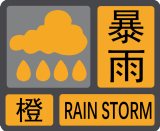 在过去的3小时，本地降雨量已达50毫米以上，且降雨将持续。1.可能影响在校和上下学学生安全；2.低洼、易涝区的积水规模扩大，人员被困、淹溺，车辆熄火、被困的风险较高；3.影响高空、户外作业（活动）安全；4.可能导致暗涵、河道、水库、湖泊水位上升，滞留人员淹溺的风险较高，地下商场、地铁站、地下通道、地下车库等地下空间水浸风险较高；5.老旧房屋、围墙、挡土墙倒塌的风险较高；6.低洼水浸区域室外用电设施可能存在漏电隐患，周边行人有触电风险；7.可能导致河堤坍塌、河水漫堤；8.暴雨引发山洪的风险较高；暴雨诱发堆填土坡、挡土墙垮塌的风险较高；暴雨诱发滑坡、崩塌、泥石流等地质灾害的风险较高。暴 雨 预 警暴 雨 预 警暴雨红色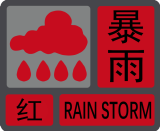 在过去的3小时，本地降雨量已达100毫米以上，且降雨将持续。1.影响在校和上下学学生安全；2.低洼、易涝区的积水规模扩大，人员被困、淹溺，车辆熄火、被困的风险高；3.危及高空、户外作业（活动）安全；4.可能导致暗涵、河道、水库、湖泊水位上升，滞留人员淹溺的风险高，地下商场、地铁站、地下通道、地下车库等地下空间水浸风险高；5.老旧房屋、围墙、挡土墙倒塌的风险高；6.低洼水浸区域室外用电设施可能存在漏电隐患，周边行人有触电风险；7.导致河堤坍塌、河水漫堤风险高；8.暴雨引发山洪的风险高；暴雨诱发堆填土坡、挡土墙垮塌的风险高；暴雨诱发滑坡、崩塌、泥石流等地质灾害的风险高。雷雨大风预警雷雨大风黄色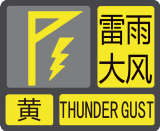 6小时内本地将受雷雨天气影响，平均风力可达6级以上，或者阵风8级以上，并伴有强雷电；或者已经受雷雨天气影响，平均风力达6～7级，或者阵风8～9级，并伴有强雷电，且将持续。1.雷电风险。露天空旷地带、人口密集场所（如机场、学校、医院等）、高层建筑物、电力电信企业、易燃易爆及危险化学品场所(如油气库、涉氨制冷企业等)易遭雷击。2.大风风险。短时大风危及高空、户外作业安全；影响居民出行、户外活动；可能造成在建工地的脚手架、塔吊、龙门吊等设施设备及临时搭建物受损；可能造成树木折枝、倒塌；可能吹落（倒）广告牌、标识牌、路灯、道路护栏；影响地铁高架段运行；可能影响“陆海空”交通运输和户外文体旅游场所运营；影响沿海旅游、海上作业、码头作业、海产养殖、在港船舶、海上船只安全。3.强降雨风险。短时强降雨可能导致低洼处、易涝点迅速积水，造成老旧房屋倒塌，地下空间（地下商场、地铁站、地下通道、地下车库等）水浸；暗涵、河道、水库、湖泊水位迅速上升，影响滞留人员人身安全；低洼水浸区域室外用电设施可能存在漏电隐患，周边行人有触电风险；可能诱发地质灾害。雷雨大风预警雷雨大风橙色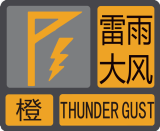 2小时内本地将受雷雨天气影响，平均风力可达8级以上，或者阵风10级以上，并伴有强雷电；或者已经受雷雨天气影响，平均风力为8～9级，或者阵风10～11级，并伴有强雷电，且将持续。1.雷电风险。露天空旷地带、人口密集场所（如机场、学校、医院等）、高层建筑物、电力电信企业、易燃易爆及危险化学品场所(如油气库、涉氨制冷企业等)易受雷击。2.大风风险。短时大风影响在校和上下学学生安全；严重危及户外活动和作业安全；可能造成临时搭建物、简易工棚、老旧房屋受损；可能导致塔吊、龙门吊等起重机械倒塌、损毁，造成人员伤亡；可能造成树木倒塌，殃及行人、车辆及周边简易建筑物；可能吹落（倒）广告牌、标识牌、路灯、道路护栏；可能吹落高层建筑物的悬挂物、搁置物及附属物（玻璃幕墙），影响行人安全；影响“陆海空铁”交通运输和户外文体旅游场所运营；影响沿海旅游、海上作业、码头作业、海产养殖、在港船舶、海上船只安全。3.强降雨风险。短时强降雨可能导致低洼处、易涝点迅速积水，造成老旧房屋倒塌，地下空间（地下商场、地铁站、地下通道、地下车库等）水浸；暗涵、河道、水库、湖泊水位迅速上升，影响滞留人员人身安全；低洼水浸区域室外用电设施可能存在漏电隐患，周边行人有触电风险；可能诱发地质灾害。雷雨大风预警雷雨大风红色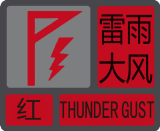 2小时内本地将受雷雨天气影响，平均风力可达10级以上，或者阵风12级以上，并伴有强雷电；或者已经受雷雨天气影响，平均风力为10级以上，或者阵风12级以上，并伴有强雷电，且将持续。1.雷电风险。露天空旷地带、人口密集场所（如机场、学校、医院等）、高层建筑物、电力电信企业、易燃易爆及危险化学品场所(如油气库、涉氨制冷企业等)易受雷击。2.大风风险。短时大风影响在校和上下学学生安全；严重危及户外活动和作业安全；临时搭建物、简易工棚、老旧危房受损风险高；塔吊、龙门吊等起重机械倒塌、损毁,造成人员伤亡风险高；造成树木倒塌风险高，殃及行人、车辆及周边简易建筑物；吹落（倒）广告牌、标识牌、路灯、道路护栏风险高；吹落高层建筑物的悬挂物、搁置物及附属物（玻璃幕墙）风险高，影响行人安全；影响“陆海空铁”交通运输和户外文体旅游场所运营；可能造成供水、供电、供气、通讯等基础设施受损；影响沿海旅游、海上作业、码头作业、海产养殖、在港船舶、海上船只安全。3.强降雨风险。短时强降雨可能导致低洼处、易涝点迅速积水，造成老旧房屋倒塌，地下空间（地下商场、地铁站、地下通道、地下车库等）水浸；暗涵、河道、水库、湖泊水位迅速上升，影响滞留人员人身安全；低洼水浸区域室外用电设施可能存在漏电隐患，周边行人有触电风险；可能诱发地质灾害。雷电预警雷电黄色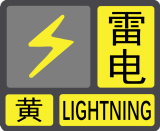 2小时内可能受或者已经受雷电影响。1.雷电产生的高温、猛烈的冲击波以及强烈的电磁辐射等物理效应，使其能在瞬间产生巨大的破坏作用。常常会造成人员伤亡，击毁建筑物、供配电系统、通信设备、引起森林火灾，造成计算机信息系统中断、仓储、炼油厂、油田等燃烧甚至爆炸，危害人民财产和人身安全。2.需特别注意有人员活动的露天空旷地带、人口密集场所（如机场、学校、医院等）、高层建筑物、电力电信企业、易燃易爆及危险化学品场所(如油气库、涉氨制冷企业等)。高温预警高温黄色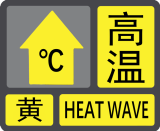 天气闷热，24小时内最高气温将升至35℃或者已经达到35℃以上。1.户外、露天工作者，老、弱、病、幼、孕等人群健康受到威胁，可能发生中暑、呼吸系统和心血管系统等疾病；2.电网负荷增大，用电量剧增可能导致停电、火灾等事故；3.生产生活用水量增加，给城市供水部门带来压力；4.易燃易爆危险品生产、运输或存放不当可能引发安全生产事故；5.可能导致汽车爆胎、自燃等交通事故；6.可能引发森林火灾；7.易加剧臭氧污染，影响人体健康。高温预警高温橙色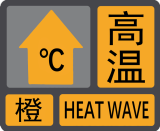 天气炎热，24小时内最高气温将升至37℃以上或者已经达到37℃以上。1.户外、露天工作者，老、弱、病、幼、孕等人群健康受到威胁，可能发生中暑、呼吸系统和心血管系统等疾病；2.电网负荷增大，用电量剧增可能导致停电、火灾等事故；3.生产生活用水量增加，给城市供水部门带来压力；4.易燃易爆危险品生产、运输或存放不当可能引发安全生产事故；5.可能导致汽车爆胎、自燃等交通事故；6.可能引发森林火灾；7.易加剧臭氧污染，影响人体健康。高温预警高温红色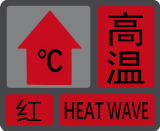 天气酷热，24小时内最高气温将升至39℃以上或者已经达到39℃以上。1.户外、露天工作者，老、弱、病、幼、孕等人群健康受到威胁，可能发生中暑、呼吸系统和心血管系统等疾病；2.电网负荷增大，用电量剧增可能导致停电、火灾等事故；3.生产生活用水量增加，给城市供水部门带来压力；4.易燃易爆危险品生产、运输或存放不当可能引发安全生产事故；5.可能导致汽车爆胎、自燃等交通事故；6.可能引发森林火灾；7.易加剧臭氧污染，影响人体健康。寒冷预警寒冷黄色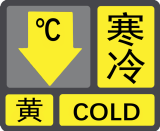 预计因冷空气侵袭，当地气温在24小时内急剧下降，降温幅度在10℃以上，或者日平均气温维持在12℃以下。1.老、弱、病、幼、孕、流浪乞讨人员、困难群众等身体健康受到威胁，易发生呼吸道、心脑血管等疾病；2.使用燃气不当，易发生一氧化碳中毒事件；3.热带、亚热带水果及有关水产、农作物等易发生冻害；4.可能发生霜冻、冰冻，影响人员出行和道路交通安全；5.寒冷导致供电负荷增高，影响供电稳定；6.电力设施设备及传输线路、通信设施设备及传输线路、交通运输设施设备、供水管网可能因冰冻损坏；7.寒冷大风以及伴随的湿度下降，可导致森林火险等级升高。寒冷预警寒冷橙色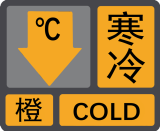 预计因冷空气侵袭，当地最低气温将降到5℃以下，或者日平均气温维持在10℃以下。1.老、弱、病、幼、孕、流浪乞讨人员、困难群众等身体健康受到威胁，易发生呼吸道、心脑血管等疾病；2.使用燃气不当，易发生一氧化碳中毒事件；3.热带、亚热带水果及有关水产、农作物等易发生冻害；4.可能发生霜冻、冰冻，影响人员出行和道路交通安全；5.寒冷导致供电负荷增高，影响供电稳定；6.电力设施设备及传输线路、通信设施设备及传输线路、交通运输设施设备、供水管网可能因冰冻损坏；7.寒冷大风以及伴随的湿度下降，可导致森林火险等级升高。寒冷预警寒冷红色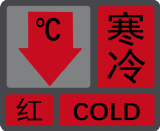 预计因冷空气侵袭，当地最低气温将降到0℃以下，或者日平均气温维持在5℃以下。1.老、弱、病、幼、孕、流浪乞讨人员、困难群众等身体健康受到威胁，易发生呼吸道、心脑血管等疾病；2.使用燃气不当，易发生一氧化碳中毒事件；3.热带、亚热带水果及有关水产、农作物等易发生冻害；4.可能发生霜冻、冰冻，影响人员出行和道路交通安全；5.寒冷导致供电负荷增高，影响供电稳定；6.电力设施设备及传输线路、通信设施设备及传输线路、交通运输设施设备、供水管网可能因冰冻损坏；7.寒冷大风以及伴随的湿度下降，可导致森林火险等级升高。大雾预警大雾黄色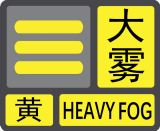 12小时内将出现能见度小于500米的雾，或者已经出现能见度小于500米、大于等于200米的雾且将持续。1.影响居民户外活动安全；2.易诱发呼吸系统、心脑血管系统等疾病；3.可能影响港口、水上设施、水上水下作业安全；4.可能导致公路交通阻塞，发生交通事故，船舶无法进出港，航班起降受影响，给生产、生活造成不便；5.供电电网可能发生“污闪”故障，导致停电、断电；6.易引起城市大气酸雨和光化学烟幕现象，加重大气污染，对生态环境产生危害。大雾预警大雾橙色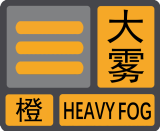 6小时内将出现能见度小于200米的雾，或者已经出现能见度小于200米、大于等于50米的雾且将持续。1.影响居民户外活动安全；2.易诱发呼吸系统、心脑血管系统等疾病；3.可能影响港口、水上设施、水上水下作业安全；4.可能导致公路交通阻塞，发生交通事故，船舶无法进出港，航班起降受影响，给生产、生活造成不便；5.供电电网可能发生“污闪”故障，导致停电、断电；6.易引起城市大气酸雨和光化学烟幕现象，加重大气污染，对生态环境产生危害。大雾预警大雾红色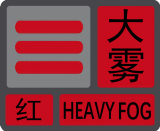 2小时内将出现能见度小于50米的雾，或者已经出现能见度小于50米的雾且将持续。1.影响居民户外活动安全；2.易诱发呼吸系统、心脑血管系统等疾病；3.可能影响港口、水上设施、水上水下作业安全；4.可能导致公路交通阻塞，发生交通事故，船舶无法进出港，航班起降受影响，给生产、生活造成不便；5.供电电网可能发生“污闪”故障，导致停电、断电；6.易引起城市大气酸雨和光化学烟幕现象，加重大气污染，对生态环境产生危害。强季风预警强季风蓝色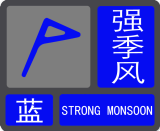 6小时内可能受或者已经受强季风影响，平均风力6级以上，或者阵风8级以上。1.影响居民出行，可能影响室外人口密集场所、沿海区域的人员安全；2.可能引起树木折枝、倒塌；3.可能造成在建工地的脚手架、塔吊、龙门吊等设施设备及临时搭建物受损；4.可能影响沿海旅游、海上作业、码头作业、海产养殖、在港船舶、海上船只安全；5.影响高空、户外作业安全；6.可能影响地铁高架段运行；7.临时搭建物、简易工棚、建筑物的悬挂物、广告牌、标识牌、农用薄膜、防尘网等易飘物被大风吹至电力设备上导致设备跳闸故障，导致区域甚至深圳大面积停电。强季风预警强季风黄色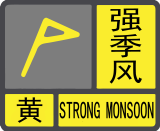 6小时内可能受或者已经受强季风影响，平均风力8级以上，或者阵风10级以上。1.影响居民出行安全；2.影响在校和上下学学生安全；3.可能导致塔吊、龙门吊等起重机械倒塌、损毁,造成人员伤亡；4.可能造成临时搭建物、简易工棚、老旧危房受损；可能吹落高层建筑物的悬挂物、搁置物及附属物（玻璃幕墙），影响行人安全；5.严重危及高空、户外作业（活动）安全；6.可能吹落（倒）广告牌、标识牌、路灯、道路护栏，影响人员和交通安全；可能造成树木倒塌，殃及树下行人、车辆及周边简易建筑物；造成“陆空铁”交通枢纽场站及其他构筑物揭顶、垮塌；7.可能吹落港口码头集装箱；可能影响沿海旅游、海上作业、码头作业、海产养殖、在港船舶、海上船只安全；8.可能造成滨海浴场、景区、公园、游乐场设施设备损毁；9.临时搭建物、简易工棚、建筑物的悬挂物、广告牌、标识牌、农用薄膜、防尘网等易飘物被大风吹至电力设备上导致设备跳闸故障，导致区域甚至深圳大面积停电。强季风预警强季风橙色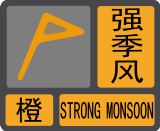 2小时内可能受或者已经受强季风影响，平均风力10级以上，或者阵风12级以上。1.影响居民出行安全；2.影响在校和上下学学生安全；3.塔吊、龙门吊等起重机械倒塌、损毁,造成人员伤亡风险高；4.临时搭建物、简易工棚、老旧危房受损风险高；吹落高层建筑物的悬挂物、搁置物及附属物（玻璃幕墙）风险高，影响行人安全；可能造成小型住宅民居、公共建筑物（构筑物）轻微受损；可能造成高层建筑物轻微晃动；5.严重危及高空、户外作业（活动）安全；6.吹落（倒）广告牌、标识牌、路灯、道路护栏风险高，影响人员和交通安全；树木倒塌风险高，殃及树下行人、车辆及周边简易建筑物；7.“海陆空铁”交通影响风险高，交通设施损毁风险高；8.影响沿海旅游、海上作业、码头作业、海产养殖、在港船舶、海上船只安全；吹落港口码头集装箱风险高；9.造成滨海浴场、景区、公园、游乐场设施设备损毁风险高；10.部分城市生命线系统损毁风险高；11.临时搭建物、简易工棚、建筑物的悬挂物、广告牌、标识牌、农用薄膜、防尘网等易飘物被大风吹至电力设备上导致设备跳闸故障，导致区域甚至深圳大面积停电。强季风预警强季风红色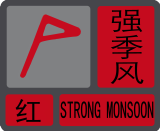 2小时内可能受或者已经受强季风影响，平均风力12级以上，或者已达12级以上并将持续。1.影响居民出行安全；2.影响在校和上下学学生安全；3.塔吊、龙门吊等起重机械倒塌、损毁,造成人员伤亡风险极高；4.临时搭建物、简易工棚、老旧危房受损风险极高；吹落高层建筑物的悬挂物、搁置物及附属物（玻璃幕墙）风险极高，影响行人安全；可能造成小型住宅民居、公共建筑物（构筑物）结构性损坏；5.严重危及高空、户外作业（活动）安全；6.吹落（倒）广告牌、标识牌、路灯、道路护栏风险极高，影响人员和交通安全；树木倒塌风险极高，殃及树下行人、车辆及周边简易建筑物；7.“海陆空铁”交通影响风险极高，交通设施损毁风险极高；8.影响沿海旅游、海上作业、码头作业、海产养殖、在港船舶、海上船只安全；吹落港口码头集装箱风险极高；9.造成滨海浴场、景区、公园、游乐场设施设备损毁风险极高；10.城市生命线系统损毁风险极高；11.临时搭建物、简易工棚、建筑物的悬挂物、广告牌、标识牌、农用薄膜、防尘网等易飘物被大风吹至电力设备上导致设备跳闸故障，导致区域甚至深圳大面积停电。冰雹预警冰雹橙色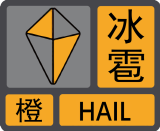 6小时内将出现或者已经出现冰雹，并可能造成雹灾。1.可能砸伤路人、威胁人身安全；2.影响行车安全，易造成交通事故；3.影响农业，损毁农作物；4.易损坏房屋，破坏基础设施及通信、电力等设施设备。冰雹预警冰雹橙色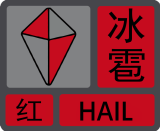 2小时内出现冰雹的可能性极大或者已经出现冰雹，并可能造成重雹灾。1.可能砸伤路人、威胁人身安全；2.影响行车安全，易造成交通事故；3.影响农业，损毁农作物；4.易损坏房屋，破坏基础设施及通信、电力等设施设备。灰霾预警灰霾黄色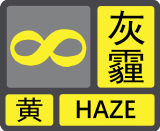 12小时内将出现灰霾天气，或者已经出现灰霾天气且将持续。1.户外活动易诱发呼吸系统、心脑血管系统疾病等；2.低能见度可能影响道路交通、机场、港口码头等安全运营；3.造成大气环境质量变差，加重大气污染，对生态环境产生危害。森林火险预警森林火险黄色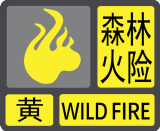 较高火险，森林火险气象等级为三级，林内可燃物较易燃烧，森林火灾较易发生。森林火灾较易发生，造成林木损毁，导致人员伤亡、水土流失、空气污染等。电力设施周边森林火灾导致电力设备故障跳闸、受损，导致区域甚至深圳大面积停电。森林火险预警森林火险橙色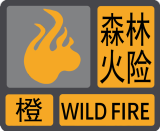 高火险，森林火险气象等级为四级，林内可燃物容易燃烧，森林火灾容易发生，火势蔓延速度快。森林火灾容易发生，造成林木损毁，导致人员伤亡、水土流失、空气污染等。电力设施周边森林火灾导致电力设备故障跳闸、受损，导致区域甚至深圳大面积停电。森林火险预警森林火险红色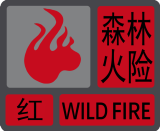 极高火险，森林火险气象等级为五级，林内可燃物极易燃烧，森林火灾极易发生，火势蔓延速度极快。森林火灾极易发生，造成林木损毁，导致人员伤亡、水土流失、空气污染等。电力设施周边森林火灾导致电力设备故障跳闸、受损，导致区域甚至深圳大面积停电。干旱预警干旱黄色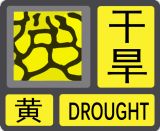 连续3个月累积雨量比历史同期少（汛期偏少30%，非汛期偏少50%以上），且旱情将持续。1.导致供水紧张，影响生活稳定；2.影响工业生产及其他社会经济活动；3.可能造成农田干裂，河流、水库、池塘等缺水甚至干枯。粮食、农作物、林木等因缺水长势差，甚至干枯绝收。林木、草场植被退化，引发森林火灾等；4.江河补水不足导致水质变差风险增加，生态环境可能恶化。地质灾害气象风险预警地质灾害黄色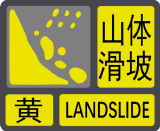 24小时内地质灾害发生的风险较高。受降水影响土壤含水量高，发生滑坡、崩塌、泥石流等地质灾害的气象风险较高，可能造成人员伤亡和财产损失。地质灾害气象风险预警地质灾害橙色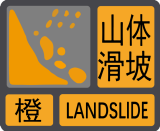 24小时内地质灾害发生的风险高。受降水影响土壤含水量高，发生滑坡、崩塌、泥石流等地质灾害的气象风险高，可能造成人员伤亡和财产损失。地质灾害气象风险预警地质灾害红色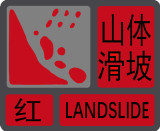 24小时内地质灾害发生的风险很高。受降水影响土壤含水量高，发生滑坡、崩塌、泥石流等地质灾害的气象风险很高，可能造成人员伤亡和财产损失。道路结冰预警道路结冰黄色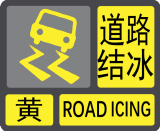 12小时内将出现对交通有影响的道路结冰。1.影响居民出行安全；2.道路交通受影响，可能引发道路交通安全事故，铁路列车晚点或停运，飞机航班延误或取消；3.低温冰冻可能造成供水系统管道、设备冻裂，供水受阻；4.电力设施设备及传输线路可能因冰冻损坏造成电网垮塌甚至停电。道路结冰预警道路结冰橙色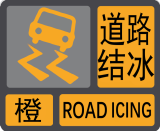 6小时内将出现对交通有较大影响的道路结冰。1.影响居民出行安全；2.道路交通受影响，可能引发道路交通安全事故，铁路列车晚点或停运，飞机航班延误或取消；3.低温冰冻可能造成供水系统管道、设备冻裂，供水受阻；4.电力设施设备及传输线路可能因冰冻损坏造成电网垮塌甚至停电。道路结冰预警道路结冰红色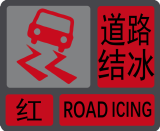 2小时内将出现或者已经出现对交通有很大影响的道路结冰。1.影响居民出行安全；2.道路交通受影响，可能引发道路交通安全事故，铁路列车晚点或停运，飞机航班延误或取消；3.低温冰冻可能造成供水系统管道、设备冻裂，供水受阻；4.电力设施设备及传输线路可能因冰冻损坏造成电网垮塌甚至停电。街道降雨阈值风险提示福田区福田区福田区福保街道半小时雨量≥35mm或1小时雨量≥45mm或3小时雨量≥80mm滨河益田立交桥洞易积水。福田街道半小时雨量≥30mm或1小时雨量≥55mm或3小时雨量≥60mm滨河皇岗立交桥洞易积水。福田高铁站周边兴融三路地势低洼区域易短时积水。华强北街道半小时雨量≥40mm或1小时雨量≥65mm或3小时雨量≥100mm地势低洼区域易积水。南园街道半小时雨量≥35mm或1小时雨量≥45mm或3小时雨量≥80mm地势低洼区域易积水。园岭街道半小时雨量≥35mm或1小时雨量≥45mm或3小时雨量≥80mm地势低洼区域易积水。华富街道半小时雨量≥35mm或1小时雨量≥45mm或3小时雨量≥80mm地势低洼区域易积水。莲花街道半小时雨量≥35mm或1小时雨量≥45mm或3小时雨量≥50mm深南新洲一号立交桥洞、北环新洲立交东南角辅道易积水。民田路深圳证券交易所段易短时积水。梅林街道半小时雨量≥30mm或1小时雨量≥40mm或3小时雨量≥70mm梅林LNG安全应急气化站周边梅坳二路、中康路易短时积水。沙头街道半小时雨量≥30mm或1小时雨量≥40mm或3小时雨量≥70mm广深高速桥下滨海大道北侧辅道、竹子林立交下穿通道、白石路转滨河大道三岔路易积水。香蜜湖街道半小时雨量≥30mm或1小时雨量≥40mm或3小时雨量≥70mm深南大道车公庙交通枢纽段易短时积水。罗湖区罗湖区罗湖区桂园街道半小时雨量≥30mm或1小时雨量≥40mm或3小时雨量≥70mm地势低洼区域易积水。东门街道半小时雨量≥25mm或1小时雨量≥35mm或3小时雨量≥60mm地势低洼区域易积水。黄贝街道半小时雨量≥25mm或1小时雨量≥35mm或3小时雨量≥60mm沿河南路文锦渡口岸段易短时积水。莲塘街道半小时雨量≥30mm或1小时雨量≥40mm或3小时雨量≥70mm罗沙路莲塘口岸段易短时积水。清水河街道半小时雨量≥25mm或1小时雨量≥45mm或3小时雨量≥85mm下坪垃圾焚烧发电厂周边地势低洼区域易短时积水。笋岗街道半小时雨量≥30mm或1小时雨量≥40mm或3小时雨量≥70mm地势低洼区域易积水。翠竹街道半小时雨量≥25mm或1小时雨量≥35mm或3小时雨量≥60mm深圳人民医院内部局部地势低洼路段易短时积水。东晓街道半小时雨量≥30mm或1小时雨量≥40mm或3小时雨量≥70mm地势低洼区域易积水。南湖街道半小时雨量≥30mm或1小时雨量≥40mm或3小时雨量≥70mm罗湖火车站和平路地势低洼区域易短时积水。东湖街道半小时雨量≥25mm或1小时雨量≥35mm或3小时雨量≥60mm地势低洼区域易积水。盐田区盐田区盐田区沙头角街道半小时雨量≥30mm或1小时雨量≥40mm或3小时雨量≥70mm地势低洼区域易积水。海山街道半小时雨量≥30mm或1小时雨量≥40mm或3小时雨量≥70mm地势低洼区域易积水。盐田街道半小时雨量≥30mm或1小时雨量≥40mm或3小时雨量≥70mm地势低洼区域易积水。梅沙街道半小时雨量≥40mm或1小时雨量≥55mm或3小时雨量≥90mm地势低洼区域易积水。南山区南山区南山区沙河街道半小时雨量≥30mm或1小时雨量≥40mm或3小时雨量≥70mm滨海大道路面下沉工程周边深湾四路易短时积水。西丽街道半小时雨量≥35mm或1小时雨量≥45mm或3小时雨量≥80mm地势低洼区域易积水。粤海街道半小时雨量≥25mm或1小时雨量≥35mm或3小时雨量≥60mm科苑南路白石路至高新南十道、深南大道科技立交至沙河西天桥段易短时积水。南山街道半小时雨量≥45mm或1小时雨量≥65mm或3小时雨量≥85mm妈湾电厂周边、桂庙路月亮湾大道至南山大道段易短时积水。桃源街道半小时雨量≥30mm或1小时雨量≥40mm或3小时雨量≥70mm国家超级计算深圳中心周边学康路、笃志路、笃学路局部低洼区域易短时积水。招商街道半小时雨量≥20mm或1小时雨量≥40mm或3小时雨量≥70mm商海路与港湾大道交汇处易积水。蛇口街道半小时雨量≥30mm或1小时雨量≥40mm或3小时雨量≥70mm深圳湾口岸周边东三路、东四路、深圳湾口岸周边消防一道、消防二道、望海路地势低洼区域易短时积水。南头街道半小时雨量≥25mm或1小时雨量≥35mm或3小时雨量≥60mm南山大道深南燃气有限公司南头储配站段易短时积水。宝安区宝安区宝安区新安街道半小时雨量≥25mm或1小时雨量≥35mm或3小时雨量≥60mm107国道新安段、前进一路上川路口、公园路转广深高速路段、50区自由北小区易积水。海天路地下通道易短时积水。西乡街道半小时雨量≥30mm或1小时雨量≥40mm或3小时雨量≥70mm固戍海滨新村文昌阁192号、宝安大道固戍地铁站、107国道南行固戍大门、西乡臣田旧村、西乡金湾大道（西湾红树林公园）、铁岗公园广深高速桥底易积水。前进二路地势低洼区域易短时积水。航城街道半小时雨量≥25mm或1小时雨量≥35mm或3小时雨量≥60mm洲石路鹤洲桥底、三围南路西乡台兴产业园、后瑞北区、钟屋工业区18栋厂房旁、航城大道南航明珠易积水。福永街道半小时雨量≥30mm或1小时雨量≥55mm或3小时雨量≥95mm地势低洼区域易积水。福海街道半小时雨量≥30mm或1小时雨量≥40mm或3小时雨量≥70mm地势低洼区域易积水。新桥街道半小时雨量≥30mm或1小时雨量≥40mm或3小时雨量≥70mm外环路广深高速新桥立交、上星南路与中心路丽莎花都、新桥广深公路辅路（华顺加油站）易积水。沙井街道半小时雨量≥25mm或1小时雨量≥40mm或3小时雨量≥75mm帝堂路锦程路以西段、建福路路尾、新志兴一路西行方向易积水。松岗街道半小时雨量≥25mm或1小时雨量≥35mm或3小时雨量≥60mm外环高速芙蓉出口往松岗方向200米处、松岗汽车站易积水。燕罗街道半小时雨量≥25mm或1小时雨量≥35mm或3小时雨量≥60mm塘下涌工业大道塘下涌第八园区、塘下涌集贸市场易短时积水。石岩街道半小时雨量≥25mm或1小时雨量≥35mm或3小时雨量≥60mm石观路与长城路交汇路口易积水。龙岗区龙岗区龙岗区平湖街道半小时雨量≥25mm或1小时雨量≥35mm或3小时雨量≥60mm振业路平湖火车站隧道口、新木路广深铁路桥底、新木路新围仔村路口易积水。布吉街道半小时雨量≥20mm或1小时雨量≥30mm或3小时雨量≥50mm宝丽路、长龙地铁站、湖南立交易积水。吉华街道半小时雨量≥20mm或1小时雨量≥40mm或3小时雨量≥45mm龙博路、松元头老村、布李路富民城段易积水。坂田街道半小时雨量≥25mm或1小时雨量≥35mm或3小时雨量≥60mm五和大道四季花城段易积水。南湾街道半小时雨量≥20mm或1小时雨量≥30mm或3小时雨量≥45mm龙山路第四人民医院段、沙西小学至南岭万家乐段易积水。横岗街道半小时雨量≥25mm或1小时雨量≥35mm或3小时雨量≥60mm吉榕路高速桥下易短时积水。园山街道半小时雨量≥25mm或1小时雨量≥35mm或3小时雨量≥55mm坳新路口、新坡塘老围、安良六村安居路、沿河一路与疏港铁路正下方交汇处桥洞易积水。龙城街道半小时雨量≥20mm或1小时雨量≥30mm或3小时雨量≥50mm英才学校易短时积水。龙岗街道半小时雨量≥25mm或1小时雨量≥35mm或3小时雨量≥55mm南联第六工业区桥洞易积水。宝龙街道半小时雨量≥30mm或1小时雨量≥40mm或3小时雨量≥70mm高背路惠盐高速桥洞、同心阳和浪老屋村、兰水路（吓坑B区段）易积水。坪地街道半小时雨量≥25mm或1小时雨量≥40mm或3小时雨量≥65mm惠盐高速六联段鹤坑涵洞、兴华路兰陵学校前易积水。龙华区龙华区龙华区龙华街道半小时雨量≥20mm或1小时雨量≥35mm或3小时雨量≥45mm地势低洼区域易积水。大浪街道半小时雨量≥20mm或1小时雨量≥25mm或3小时雨量≥50mm地势低洼区域易积水。观澜街道半小时雨量≥25mm或1小时雨量≥35mm或3小时雨量≥60mm龙华大道库坑天桥段易积水。观光路龙华大道至长安桥段易短时积水。民治街道半小时雨量≥25mm或1小时雨量≥35mm或3小时雨量≥60mm福龙路与人民路高铁桥段易积水。观湖街道半小时雨量≥20mm或1小时雨量≥35mm或3小时雨量≥45mm环观南路与观平路交汇处易积水。福城街道半小时雨量≥25mm或1小时雨量≥35mm或3小时雨量≥60mm地势低洼区域易积水。坪山区坪山区坪山区坪山街道半小时雨量≥25mm或1小时雨量≥35mm或3小时雨量≥60mm宝山第二工业区易积水。宝山第三工业区、立新东路立北小区段等地势低洼区域易短时积水。龙田街道半小时雨量≥30mm或1小时雨量≥40mm或3小时雨量≥70mm龙兴南路龙田社区大水湾易积水。金牛东路与翠景路交汇处、启十一路、启十二路等地势低洼区域易短时积水。碧岭街道半小时雨量≥30mm或1小时雨量≥40mm或3小时雨量≥70mm地势低洼区域易积水。石井街道半小时雨量≥30mm或1小时雨量≥40mm或3小时雨量≥70mm地势低洼区域易积水。坑梓街道半小时雨量≥25mm或1小时雨量≥35mm或3小时雨量≥60mm金联路、秀沙路、丹梓大道局部地势低洼区域易短时积水。马峦街道半小时雨量≥40mm或1小时雨量≥55mm或3小时雨量≥75mm地势低洼区域易积水。光明区光明区光明区光明街道半小时雨量≥20mm或1小时雨量≥30mm或3小时雨量≥50mm地势低洼区域易积水。公明街道半小时雨量≥20mm或1小时雨量≥30mm或3小时雨量≥50mm东环大道别墅路口易积水。凤凰街道半小时雨量≥25mm或1小时雨量≥35mm或3小时雨量≥45mm长凤路龙大高速桥底易积水。东环大道、松白路地势低洼区域易短时积水。马田街道半小时雨量≥20mm或1小时雨量≥30mm或3小时雨量≥50mm根玉路东方大道交汇处易积水。玉塘街道半小时雨量≥25mm或1小时雨量≥35mm或3小时雨量≥60mm地势低洼区域易积水。新湖街道半小时雨量≥25mm或1小时雨量≥35mm或3小时雨量≥60mm圳美同富裕工业区易积水。公常路玉楼村环村路交汇处易短时积水。大鹏新区大鹏新区大鹏新区葵涌街道半小时雨量≥40mm或1小时雨量≥55mm或3小时雨量≥90mm地势低洼区域易积水。大鹏街道半小时雨量≥45mm或1小时雨量≥65mm或3小时雨量≥105mm地势低洼区域易积水。南澳街道半小时雨量≥45mm或1小时雨量≥65mm或3小时雨量≥105mm地势低洼区域易积水。深汕特别合作区深汕特别合作区深汕特别合作区赤石镇1小时雨量≥40mm或3小时雨量≥70mm地势低洼地段易积水。鹅埠镇1小时雨量≥50mm或3小时雨量≥85mm地势低洼地段易积水。小漠镇1小时雨量≥50mm或3小时雨量≥85mm大围村、元宵围村易积水。鲘门镇1小时雨量≥50mm或3小时雨量≥85mm铺岭、新乡、罟寮、红心、港尾易积水。